Р Е Ш Е Н И Ес. Исянгулово О возложении полномочий окружной избирательной комиссии по дополнительным выборам депутата Совета сельского поселения Муйнакский сельсовет муниципального района Зианчуринский район Республики Башкортостан одномандатного избирательного округа №10 на территориальную избирательную комиссию муниципального района Зианчуринский район Республики Башкортостан с полномочиями избирательной комиссии муниципального района Благовещенский район Республики БашкортостанВ соответствии с пунктом 1 статьи 25 Федерального закона «Об основных гарантиях избирательных прав и прав на участие в референдуме граждан Российской Федерации», частью 1 статьи 24 Кодекса Республики Башкортостан о выборах территориальная избирательная комиссия муниципального района Зианчуринский район Республики Башкортостан, на которую постановлением Центральной избирательной комиссии Республики Башкортостан №130/223-5 от 11 декабря 2015 года возложены полномочия избирательной комиссии муниципального района Благовещенский район Республики Башкортостан, решила:1. Возложить полномочия окружной избирательной комиссии по дополнительным выборам депутата Совета сельского поселения Муйнакский сельсовет муниципального района Зианчуринский район Республики Башкортостан одномандатного избирательного округа №10 муниципального района Зианчуринский район Республики Башкортостан на территориальную избирательную комиссию муниципального района Зианчуринский район Республики Башкортостан.2. Разместить настоящее решение территориальной избирательной комиссии на официальном сайте администрации муниципального района Зианчуринский район Республики Башкортостан, на стенде территориальной избирательной комиссии.Председатель территориальнойизбирательной комиссии			     	                  		В.К. ЮлановСекретарь территориальнойизбирательной комиссии					                  		Р.Р.Абдуллинтерриториальная избирательная комиссия МУНИЦИПАЛЬНОГО РАЙОНА ЗИАНЧУРИНСКИЙ РАЙОН республики башкортостан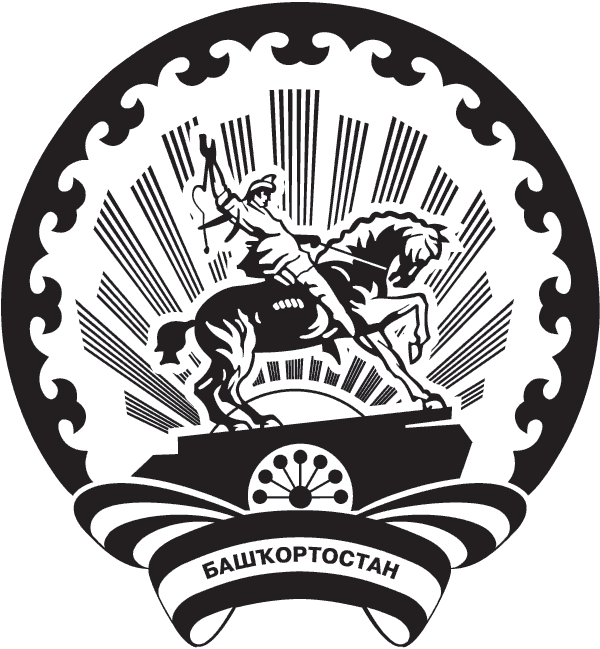 БАШҠОРТОСТАН РЕСПУБЛИКАҺЫ ЕЙӘНСУРА  РАЙОНЫ  МУНИЦИПАЛЬ РАЙОНЫНЫҢ ТЕРРИТОРИАЛЬ ҺАЙЛАУ КОМИССИЯҺЫБАШҠОРТОСТАН РЕСПУБЛИКАҺЫ ЕЙӘНСУРА  РАЙОНЫ  МУНИЦИПАЛЬ РАЙОНЫНЫҢ ТЕРРИТОРИАЛЬ ҺАЙЛАУ КОМИССИЯҺЫ19.06.2020 года№  114/2